ПРАВИТЕЛЬСТВО РОССИЙСКОЙ ФЕДЕРАЦИИПОСТАНОВЛЕНИЕот 31 декабря 2020 г. N 2438ОБ УТВЕРЖДЕНИИ ПРАВИЛПРЕДОСТАВЛЕНИЯ СУБСИДИИ ИЗ ФЕДЕРАЛЬНОГО БЮДЖЕТААКЦИОНЕРНОМУ ОБЩЕСТВУ "ДОМ.РФ" В ВИДЕ ВКЛАДА В ИМУЩЕСТВОАКЦИОНЕРНОГО ОБЩЕСТВА "ДОМ.РФ", НЕ УВЕЛИЧИВАЮЩЕГО ЕГОУСТАВНЫЙ КАПИТАЛ, ДЛЯ ВОЗМЕЩЕНИЯ РОССИЙСКИМ КРЕДИТНЫМОРГАНИЗАЦИЯМ НЕДОПОЛУЧЕННЫХ ДОХОДОВ ПО КРЕДИТАМ, ВЫДАННЫМПОДРЯДНЫМ ОРГАНИЗАЦИЯМ НА ДОСРОЧНОЕ ИСПОЛНЕНИЕ КОНТРАКТОВПО ОБЪЕКТАМ КАПИТАЛЬНОГО СТРОИТЕЛЬСТВА ПО ЛЬГОТНОЙ СТАВКЕ,И ПРАВИЛ ВОЗМЕЩЕНИЯ РОССИЙСКИМ КРЕДИТНЫМ ОРГАНИЗАЦИЯМНЕДОПОЛУЧЕННЫХ ДОХОДОВ ПО КРЕДИТАМ, ВЫДАННЫМ ПОДРЯДНЫМОРГАНИЗАЦИЯМ НА ДОСРОЧНОЕ ИСПОЛНЕНИЕ КОНТРАКТОВ ПО ОБЪЕКТАМКАПИТАЛЬНОГО СТРОИТЕЛЬСТВА ПО ЛЬГОТНОЙ СТАВКЕПравительство Российской Федерации постановляет:1. Утвердить прилагаемые:Правила предоставления субсидии из федерального бюджета акционерному обществу "ДОМ.РФ" в виде вклада в имущество акционерного общества "ДОМ.РФ", не увеличивающего его уставный капитал, для возмещения российским кредитным организациям недополученных доходов по кредитам, выданным подрядным организациям на досрочное исполнение контрактов по объектам капитального строительства по льготной ставке;(в ред. Постановления Правительства РФ от 31.03.2022 N 545)Правила возмещения российским кредитным организациям недополученных доходов по кредитам, выданным подрядным организациям на досрочное исполнение контрактов по объектам капитального строительства по льготной ставке (далее - Правила возмещения).(п. 1 в ред. Постановления Правительства РФ от 14.06.2021 N 908)2. Министерству строительства и жилищно-коммунального хозяйства Российской Федерации направить акционерному обществу "ДОМ.РФ" денежные средства в размере доведенных в установленном порядке до Министерства строительства и жилищно-коммунального хозяйства Российской Федерации как получателя средств федерального бюджета лимитов бюджетных обязательств на цели возмещения российским кредитным организациям недополученных доходов по кредитам, выданным подрядным организациям на досрочное исполнение контрактов на строительство объектов капитального строительства по льготной ставке, в качестве вкладов в имущество общества, не увеличивающих его уставный капитал.(п. 2 в ред. Постановления Правительства РФ от 14.06.2021 N 908)3. Федеральному агентству по управлению государственным имуществом обеспечить в установленном порядке внесение вкладов в имущество акционерного общества "ДОМ.РФ", не увеличивающих его уставный капитал, на сумму, предусмотренную пунктом 2 настоящего постановления, в соответствии с трехсторонними договорами (соглашениями), заключенными между Министерством строительства и жилищно-коммунального хозяйства Российской Федерации, Федеральным агентством по управлению государственным имуществом и акционерным обществом "ДОМ.РФ".(п. 3 в ред. Постановления Правительства РФ от 14.06.2021 N 908)4. Разрешить акционерному обществу "ДОМ.РФ":использовать денежные средства, полученные в соответствии с пунктом 2 настоящего постановления, на цели реализации мероприятий, предусмотренных Правилами возмещения;размещать временно свободные денежные средства, полученные на цели финансирования реализации мероприятий, предусмотренных Правилами возмещения, в депозиты и (или) в виде неснижаемого остатка на расчетных счетах в кредитных организациях, соответствующих установленным в соответствии с Бюджетным кодексом Российской Федерации требованиям к кредитным организациям, в которых могут размещаться средства федерального бюджета, и кредитной организации, являющейся уполномоченным банком в сфере жилищного строительства, определенным в соответствии с Федеральным законом "О содействии развитию и повышению эффективности управления в жилищной сфере и о внесении изменений в отдельные законодательные акты Российской Федерации", а также использовать полученный от их размещения доход на финансирование реализации мероприятий, предусмотренных Правилами возмещения, и компенсацию операционных расходов, связанных с финансированием реализации мероприятий, предусмотренных Правилами возмещения, перечень которых определяется наблюдательным советом акционерного общества "ДОМ.РФ".(п. 4 введен Постановлением Правительства РФ от 14.06.2021 N 908)5. Федеральному казначейству не осуществлять казначейское сопровождение средств, передаваемых юридическим лицам по договорам, заключаемым с акционерным обществом "ДОМ.РФ" в рамках исполнения трехсторонних договоров (соглашений), указанных в пункте 3 настоящего постановления, на цели финансирования реализации мероприятий, предусмотренных Правилами возмещения, а также средств, размещаемых акционерным обществом "ДОМ.РФ" в соответствии с абзацем третьим пункта 4 настоящего постановления.(п. 5 введен Постановлением Правительства РФ от 14.06.2021 N 908)6. Министерству строительства и жилищно-коммунального хозяйства Российской Федерации в течение 10 рабочих дней со дня вступления в силу настоящего постановления утвердить положение о межведомственной комиссии по принятию решений о возмещении российским кредитным организациям недополученных доходов по кредитам на досрочное исполнение контрактов по объектам капитального строительства по льготной ставке и порядке принятия указанной межведомственной комиссией решений, а также ее состав из числа представителей Министерства строительства и жилищно-коммунального хозяйства Российской Федерации, Министерства экономического развития Российской Федерации и иных заинтересованных федеральных органов исполнительной власти.(п. 6 введен Постановлением Правительства РФ от 14.06.2021 N 908)Председатель ПравительстваРоссийской ФедерацииМ.МИШУСТИНУтвержденыпостановлением ПравительстваРоссийской Федерацииот 31 декабря 2020 г. N 2438ПРАВИЛАПРЕДОСТАВЛЕНИЯ СУБСИДИИ ИЗ ФЕДЕРАЛЬНОГО БЮДЖЕТААКЦИОНЕРНОМУ ОБЩЕСТВУ "ДОМ.РФ" В ВИДЕ ВКЛАДА В ИМУЩЕСТВОАКЦИОНЕРНОГО ОБЩЕСТВА "ДОМ.РФ", НЕ УВЕЛИЧИВАЮЩЕГО ЕГОУСТАВНЫЙ КАПИТАЛ, ДЛЯ ВОЗМЕЩЕНИЯ РОССИЙСКИМ КРЕДИТНЫМОРГАНИЗАЦИЯМ НЕДОПОЛУЧЕННЫХ ДОХОДОВ ПО КРЕДИТАМ, ВЫДАННЫМПОДРЯДНЫМ ОРГАНИЗАЦИЯМ НА ДОСРОЧНОЕ ИСПОЛНЕНИЕ КОНТРАКТОВПО ОБЪЕКТАМ КАПИТАЛЬНОГО СТРОИТЕЛЬСТВА ПО ЛЬГОТНОЙ СТАВКЕ1. Настоящие Правила устанавливают цели, условия и порядок предоставления субсидии из федерального бюджета акционерному обществу "ДОМ.РФ" (далее - общество) в виде вклада в имущество общества, не увеличивающего его уставный капитал, для возмещения российским кредитным организациям недополученных доходов по кредитам, выданным подрядным организациям на досрочное исполнение государственных (муниципальных) контрактов на строительство (реконструкцию) объектов капитального строительства, строительство (реконструкция) которых осуществляется с привлечением средств бюджетов бюджетной системы Российской Федерации, по льготной ставке (далее соответственно - контракты, субсидия).(в ред. Постановления Правительства РФ от 31.03.2022 N 545)2. Субсидия предоставляется в пределах лимитов бюджетных обязательств, доведенных в установленном порядке до Министерства строительства и жилищно-коммунального хозяйства Российской Федерации как получателя средств федерального бюджета на цели, указанные в пункте 1 настоящих Правил.2(1). Сведения о субсидиях размещаются на едином портале бюджетной системы Российской Федерации в информационно-телекоммуникационной сети "Интернет" (далее - единый портал) (в разделе единого портала) при формировании проекта федерального закона о федеральном бюджете на очередной финансовый год и плановый период (проекта федерального закона о внесении изменений в федеральный закон о федеральном бюджете на текущий финансовый год и плановый период).(п. 2(1) введен Постановлением Правительства РФ от 31.03.2022 N 545)3. Предоставление субсидии осуществляется в целях возмещения российским кредитным организациям недополученных доходов по кредитам, выданным подрядным организациям на досрочное исполнение контрактов, определенным в соответствии с пунктом 4 Правил возмещения российским кредитным организациям недополученных доходов по кредитам, выданным подрядным организациям на досрочное исполнение контрактов по объектам капитального строительства по льготной ставке, утвержденных постановлением Правительства Российской Федерации от 31 декабря 2020 г. N 2438 "Об утверждении Правил предоставления субсидии из федерального бюджета акционерному обществу "ДОМ.РФ" в виде вклада в имущество акционерного общества "ДОМ.РФ", не увеличивающего его уставный капитал, для возмещения российским кредитным организациям недополученных доходов по кредитам, выданным подрядным организациям на досрочное исполнение контрактов по объектам капитального строительства по льготной ставке, и Правил возмещения российским кредитным организациям недополученных доходов по кредитам, выданным подрядным организациям на досрочное исполнение контрактов по объектам капитального строительства по льготной ставке" (далее соответственно - постановление Правительства Российской Федерации N 2438, Правила возмещения).(в ред. Постановления Правительства РФ от 31.03.2022 N 545)4. Предоставление субсидии осуществляется на основании соглашения, заключаемого между Министерством строительства и жилищно-коммунального хозяйства Российской Федерации, Федеральным агентством по управлению государственным имуществом и обществом по типовой форме, утвержденной Министерством финансов Российской Федерации, с использованием государственной интегрированной информационной системы управления общественными финансами "Электронный бюджет" (далее - соглашение), в котором предусматриваются в том числе:а) значение результата предоставления субсидии;б) согласие общества на осуществление Министерством строительства и жилищно-коммунального хозяйства Российской Федерации и органами государственного финансового контроля проверок соблюдения целей, условий и порядка предоставления субсидии, а также обязательство общества по получению согласий российских кредитных организаций, получающих от общества возмещение недополученных доходов по кредитам, выданным подрядным организациям на досрочное исполнение контрактов (за исключением государственных (муниципальных) унитарных предприятий, хозяйственных товариществ и обществ с участием публично-правовых образований в их уставных (складочных) капиталах, а также коммерческих организаций с участием таких товариществ и обществ в их уставных (складочных) капиталах), на осуществление в отношении их указанной проверки;в) обязательство общества осуществлять возмещение недополученных доходов российским кредитным организациям, в отношении которых межведомственной комиссией по принятию решений о возмещении российским кредитным организациям недополученных доходов по кредитам, выданным подрядным организациям на досрочное исполнение контрактов, приняты решения, указанные в пункте 9 Правил возмещения;г) порядок согласования новых условий соглашения или расторжения соглашения при недостижении согласия по новым условиям соглашения в случае уменьшения Министерству строительства и жилищно-коммунального хозяйства Российской Федерации ранее доведенных до Министерства лимитов бюджетных обязательств, приводящего к невозможности предоставления субсидии в размере, определенном в соглашении;д) условие о необходимости предварительного одобрения соглашения решением наблюдательного совета общества;е) условие о казначейском сопровождении предоставляемой обществу субсидии в соответствии с условиями соглашения и правилами казначейского сопровождения, установленными в соответствии с бюджетным законодательством Российской Федерации с учетом пункта 5 постановления Правительства Российской Федерации N 2438;ж) обязательство общества включать в договоры с российскими кредитными организациями указанные в пункте 13 Правил возмещения условия о достижении результата предоставления средств, предусмотренного пунктом 11 настоящих Правил, а также условие о представлении российской кредитной организацией в срок не позднее 15-го числа месяца, следующего за каждым кварталом, в котором предоставлялось возмещение недополученных доходов, ежеквартального отчета о достижении ей такого результата по итогам прошедшего квартала по форме, установленной типовым соглашением, утвержденным Министерством финансов Российской Федерации;(пп. "ж" в ред. Постановления Правительства РФ от 31.03.2022 N 545)з) форма и сроки представления дополнительной отчетности.5. Общество на 1-е число месяца, предшествующего месяцу, в котором планируется заключение соглашения, должно отвечать следующим требованиям:а) у общества отсутствует неисполненная обязанность по уплате налогов, сборов, страховых взносов, пеней, штрафов и процентов, подлежащих уплате в соответствии с законодательством Российской Федерации о налогах и сборах;б) общество не получает в соответствии с иными нормативными правовыми актами Российской Федерации средства из федерального бюджета на цели, указанные в пункте 1 настоящих Правил;в) у общества отсутствуют просроченная (неурегулированная) задолженность по возврату в федеральный бюджет субсидий, бюджетных инвестиций, предоставленных в том числе в соответствии с иными нормативными правовыми актами Российской Федерации, и иная просроченная (неурегулированная) задолженность по денежным обязательствам перед Российской Федерацией;г) общество не находится в процессе реорганизации (за исключением реорганизации в форме присоединения к обществу другого юридического лица), ликвидации, в отношении его не введена процедура банкротства, деятельность общества не приостановлена в порядке, предусмотренном законодательством Российской Федерации;д) в реестре дисквалифицированных лиц отсутствуют сведения о дисквалифицированных руководителе, членах коллегиального исполнительного органа, лице, исполняющем функции единоличного исполнительного органа, или главном бухгалтере общества;е) общество не является иностранным юридическим лицом или российским юридическим лицом, в уставном (складочном) капитале которого доля участия иностранных юридических лиц, местом регистрации которых является государство или территория, включенные в утвержденный Министерством финансов Российской Федерации перечень государств и территорий, предоставляющих льготный налоговый режим налогообложения и (или) не предусматривающих раскрытия и предоставления информации при проведении финансовых операций (офшорные зоны), в совокупности превышает 50 процентов.(пп. "е" введен Постановлением Правительства РФ от 31.03.2022 N 545)6. Для заключения соглашения и получения субсидии общество представляет в Министерство строительства и жилищно-коммунального хозяйства Российской Федерации заявление о предоставлении субсидии с приложением к нему следующих документов для подтверждения соответствия общества требованиям настоящих Правил:справка об отсутствии у общества на 1-е число месяца, предшествующего месяцу, в котором планируется заключение соглашения, неисполненной обязанности по уплате налогов, сборов, страховых взносов, пеней, штрафов и процентов, подлежащих уплате в соответствии с законодательством Российской Федерации о налогах и сборах;справка об отсутствии у общества на 1-е число месяца, предшествующего месяцу, в котором планируется заключение соглашения, просроченной задолженности по возврату в федеральный бюджет субсидий, бюджетных инвестиций, предоставленных в том числе в соответствии с иными нормативными правовыми актами Российской Федерации, и иной просроченной (неурегулированной) задолженности по денежным обязательствам перед Российской Федерацией;справка, подтверждающая, что общество на 1-е число месяца, предшествующего месяцу, в котором планируется заключение соглашения, не находится в процессе реорганизации (за исключением реорганизации в форме присоединения к юридическому лицу, являющемуся уполномоченным банком, другого юридического лица), ликвидации, в отношении его не введена процедура банкротства, деятельность общества не приостановлена в порядке, предусмотренном законодательством Российской Федерации;(в ред. Постановления Правительства РФ от 31.03.2022 N 545)справка, подтверждающая, что общество на 1-е число месяца, предшествующего месяцу, в котором планируется заключение соглашения, не получает из федерального бюджета на основании иных нормативных правовых актов Российской Федерации средства на цели, указанные в пункте 1 настоящих Правил;справка, подтверждающая, что на 1-е число месяца, предшествующего месяцу, в котором планируется заключение соглашения, в реестре дисквалифицированных лиц отсутствуют сведения о дисквалификации руководителя, членов коллегиального исполнительного органа, лица, исполняющего функции единоличного исполнительного органа, или главного бухгалтера общества;справка единоличного исполнительного органа общества о том, что общество не является иностранным юридическим лицом или российским юридическим лицом, в уставном (складочном) капитале которого доля участия иностранных юридических лиц, местом регистрации которых является государство или территория, включенные в утвержденный Министерством финансов Российской Федерации перечень государств и территорий, предоставляющих льготный налоговый режим налогообложения и (или) не предусматривающих раскрытия и предоставления информации при проведении финансовых операций (офшорные зоны), в совокупности превышает 50 процентов.(абзац введен Постановлением Правительства РФ от 31.03.2022 N 545)Документы, предусмотренные настоящим пунктом, могут не представляться обществом в случае, если их получение Министерством строительства и жилищно-коммунального хозяйства Российской Федерации возможно посредством системы межведомственного электронного взаимодействия.7. Министерство строительства и жилищно-коммунального хозяйства Российской Федерации в течение 7 рабочих дней со дня представления обществом документов, указанных в пункте 6 настоящих Правил, рассматривает их и принимает решение о заключении соглашения и предоставлении субсидии или об отказе в заключении соглашения и предоставлении субсидии.8. Основаниями для отказа в заключении соглашения и предоставлении субсидии являются:а) непредставление (представление в неполном объеме) обществом документов, указанных в пункте 6 настоящих Правил;б) установление факта недостоверности информации, содержащейся в документах, представленных в соответствии с пунктом 6 настоящих Правил.9. Перечисление субсидии осуществляется в установленном порядке на казначейский счет для осуществления и отражения операций с денежными средствами юридических лиц, не являющихся участниками бюджетного процесса, бюджетными и автономными учреждениями, открытый в территориальном органе Федерального казначейства.Субсидия перечисляется не позднее 2-го рабочего дня со дня представления в территориальный орган Федерального казначейства распоряжений о совершении казначейских платежей для оплаты денежного обязательства общества.Обществу открывается лицевой счет для учета операций со средствами юридических лиц, не являющихся участниками бюджетного процесса, бюджетными и автономными учреждениями, в территориальном органе Федерального казначейства.Субсидия предоставляется в размере, определенном федеральным законом о федеральном бюджете.10. Общество представляет в Министерство строительства и жилищно-коммунального хозяйства Российской Федерации отчетность о достижении значений результата предоставления субсидии, об осуществлении расходов, источником финансового обеспечения которых является субсидия, по форме, определенной типовой формой соглашения, установленной Министерством финансов Российской Федерации.11. Результатом предоставления субсидии является выдача льготных кредитов подрядным организациям в целях досрочного исполнения государственных контрактов на основании решений межведомственной комиссии по принятию решений о возможности возмещения российским кредитным организациям недополученных доходов по кредитам, выданным подрядным организациям на досрочное исполнение контрактов, указанных в пункте 9 Правил возмещения.(в ред. Постановления Правительства РФ от 31.03.2022 N 545)12. В случае недостижения значения результата предоставления субсидии общество обязуется возвратить в доход федерального бюджета часть полученной им субсидии в сумме, которая не была направлена на возмещение российским кредитным организациям недополученных доходов по кредитам, выданным в целях досрочного исполнения контрактов, в порядке, установленном бюджетным законодательством Российской Федерации, в течение 30 рабочих дней со дня получения соответствующего требования Министерства строительства и жилищно-коммунального хозяйства Российской Федерации.13. Не допускается приобретение обществом за счет субсидии иностранной валюты, за исключением операций, осуществляемых в соответствии с валютным законодательством Российской Федерации при закупке (поставке) высокотехнологичного импортного оборудования, сырья и комплектующих изделий.14. Министерством строительства и жилищно-коммунального хозяйства Российской Федерации и органом государственного финансового контроля проводятся проверки соблюдения целей, условий и порядка предоставления субсидий.(в ред. Постановления Правительства РФ от 31.03.2022 N 545)14(1). Министерство строительства и жилищно-коммунального хозяйства Российской Федерации проводит мониторинг достижения результатов предоставления субсидии исходя из достижения значений результатов предоставления субсидии, определенных соглашением, и событий, отражающих факт завершения соответствующего мероприятия по получению результата предоставления субсидии (контрольных точек), в порядке и по формам, которые установлены Министерством финансов Российской Федерации.(п. 14(1) введен Постановлением Правительства РФ от 31.03.2022 N 545)15. В случае установления в ходе проверок, проведенных Министерством строительства и жилищно-коммунального хозяйства Российской Федерации и органом государственного финансового контроля, факта несоблюдения целей, порядка и условий предоставления субсидии, а также недостижения значения результата предоставления субсидии соответствующие средства подлежат возврату в доход федерального бюджета:а) на основании требования Министерства строительства и жилищно-коммунального хозяйства Российской Федерации - не позднее 30-го рабочего дня со дня получения указанного требования обществом;б) на основании представления и (или) предписания органа государственного финансового контроля - в сроки, установленные в соответствии с бюджетным законодательством Российской Федерации.Утвержденыпостановлением ПравительстваРоссийской Федерацииот 31 декабря 2020 г. N 2438ПРАВИЛАВОЗМЕЩЕНИЯ РОССИЙСКИМ КРЕДИТНЫМ ОРГАНИЗАЦИЯМ НЕДОПОЛУЧЕННЫХДОХОДОВ ПО КРЕДИТАМ, ВЫДАННЫМ ПОДРЯДНЫМ ОРГАНИЗАЦИЯМНА ДОСРОЧНОЕ ИСПОЛНЕНИЕ КОНТРАКТОВ ПО ОБЪЕКТАМКАПИТАЛЬНОГО СТРОИТЕЛЬСТВА ПО ЛЬГОТНОЙ СТАВКЕ1. Настоящие Правила устанавливают цели, условия и порядок возмещения российским кредитным организациям недополученных доходов по кредитам, выданным подрядным организациям на цели досрочного исполнения государственных (муниципальных) контрактов на строительство (реконструкцию) объектов капитального строительства, строительство (реконструкция) которых осуществляется с привлечением средств бюджетов бюджетной системы Российской Федерации, по льготной ставке (далее соответственно - контракты, кредиты).(в ред. Постановлений Правительства РФ от 14.06.2021 N 908, от 31.03.2022 N 545)Абзацы второй - четвертый утратили силу. - Постановление Правительства РФ от 14.06.2021 N 908.1(1). Возмещение российским кредитным организациям недополученных доходов по кредитам осуществляется акционерным обществом "ДОМ.РФ" (далее - общество) в пределах средств, выделенных обществу для этой цели из федерального бюджета и (или) иных определенных Правительством Российской Федерации источников.(п. 1(1) введен Постановлением Правительства РФ от 14.06.2021 N 908)1(2). Возмещение недополученных доходов российских кредитных организаций осуществляется обществом за период с даты выдачи льготного кредита до наступления даты или событий, указанных в пункте 7 настоящих Правил, начиная с календарного месяца, следующего за месяцем, в котором обществом получены средства, указанные в пункте 2 постановления Правительства Российской Федерации от 31 декабря 2020 г. N 2438 "Об утверждении Правил предоставления субсидии из федерального бюджета акционерному обществу "ДОМ.РФ" в виде вклада в имущество акционерного общества "ДОМ.РФ", не увеличивающего его уставный капитал, для возмещения российским кредитным организациям недополученных доходов по кредитам, выданным подрядным организациям на досрочное исполнение контрактов по объектам капитального строительства по льготной ставке, и Правил возмещения российским кредитным организациям недополученных доходов по кредитам, выданным подрядным организациям на досрочное исполнение контрактов по объектам капитального строительства по льготной ставке".(п. 1(2) введен Постановлением Правительства РФ от 14.06.2021 N 908; в ред. Постановления Правительства РФ от 31.03.2022 N 545)2. Для целей настоящих Правил используемые понятия означают следующее:"уполномоченный банк" - российская кредитная организация, предоставившая кредит подрядной организации на цели досрочного исполнения подрядной организацией контракта по льготной ставке;"заемщик" - подрядная организация, соответствующая требованиям пункта 16 настоящих Правил, которой предоставляется кредит по льготной ставке на цели досрочного исполнения заемщиком контракта;"кредитный договор" - договор, согласно которому уполномоченный банк предоставляет заемщику кредит по льготной ставке на цели досрочного исполнения заемщиком контракта. Срок кредитного договора не может превышать первоначального срока исполнения контракта, на цели досрочного исполнения которого заключен кредитный договор;(в ред. Постановления Правительства РФ от 31.03.2022 N 545)"льготный кредит" - целевые денежные средства в российских рублях, предоставленные уполномоченным банком по кредитному договору по льготной ставке заемщику на цели досрочного исполнения заемщиком контракта;"льготная ставка" - процентная ставка, установленная по кредитному договору, которая составляет не более 3 процентов годовых (с учетом всех комиссий, в том числе за банковское сопровождение).(в ред. Постановления Правительства РФ от 14.06.2021 N 908)3. В целях настоящих Правил досрочным исполнением контракта считается завершение работ, предусмотренных контрактом, ранее срока, установленного таким контрактом, но не позднее 6 месяцев до истечения указанного срока.В целях настоящих Правил подтверждением досрочного завершения работ, предусмотренных контрактом, является завершение взаиморасчетов по контракту либо подписание заемщиком, заказчиком по контракту и органом государственного строительного надзора декларации о выполнении условий реализации мер поддержки досрочного строительства (реконструкции) объектов капитального строительства по форме согласно приложению N 3 (далее - декларация о выполнении условий мер поддержки).(п. 3 в ред. Постановления Правительства РФ от 31.03.2022 N 545)4. Определение уполномоченных банков, которым может осуществляться возмещение недополученных доходов, осуществляется межведомственной комиссией по принятию решений о возмещении российским кредитным организациям недополученных доходов по кредитам на досрочное исполнение контрактов (далее - комиссия) в соответствии с требованиями настоящих Правил и положения о комиссии и порядке принятия комиссией решений о возмещении российским кредитным организациям недополученных доходов по кредитам, утверждаемого Министерством строительства и жилищно-коммунального хозяйства Российской Федерации, на основании заявлений исходя из соответствия уполномоченных банков критериям, установленным пунктом 5 настоящих Правил.(п. 4 в ред. Постановления Правительства РФ от 31.03.2022 N 545)5. Критериями определения уполномоченных банков являются:(в ред. Постановления Правительства РФ от 31.03.2022 N 545)а) осуществление уполномоченным банком на день подачи заявления своей деятельности в течение не менее 5 лет с даты регистрации уполномоченного банка Центральным банком Российской Федерации;(в ред. Постановлений Правительства РФ от 14.06.2021 N 908, от 31.03.2022 N 545)б) отсутствие на 1-е число месяца, предшествующего месяцу подачи заявления, неисполненной обязанности по уплате налогов, сборов, страховых взносов, пеней, штрафов и процентов, подлежащих уплате в соответствии с законодательством Российской Федерации о налогах и сборах;(в ред. Постановления Правительства РФ от 31.03.2022 N 545)в) отсутствие на 1-е число месяца, предшествующего месяцу подачи заявления, просроченной (неурегулированной) задолженности по возврату в федеральный бюджет субсидий, бюджетных инвестиций, предоставленных в том числе в соответствии с иными правовыми актами Российской Федерации, и иной просроченной (неурегулированной) задолженности по денежным обязательствам перед Российской Федерацией;(в ред. Постановлений Правительства РФ от 14.06.2021 N 908, от 31.03.2022 N 545)г) на день подачи заявления уполномоченный банк не находится в процессе реорганизации (за исключением реорганизации в форме присоединения к уполномоченному банку другого юридического лица), ликвидации, в отношении его не введена процедура банкротства, деятельность не приостановлена в порядке, предусмотренном законодательством Российской Федерации;(в ред. Постановления Правительства РФ от 31.03.2022 N 545)д) уполномоченный банк на день подачи заявления не получает средства из федерального бюджета на основании иных нормативных правовых актов Российской Федерации на цели, указанные в пункте 1 настоящих Правил;(в ред. Постановления Правительства РФ от 31.03.2022 N 545)е) уполномоченный банк на день подачи заявления имеет статус резидента Российской Федерации и зарегистрирован в качестве юридического лица на территории Российской Федерации;(в ред. Постановления Правительства РФ от 31.03.2022 N 545)ж) утратил силу. - Постановление Правительства РФ от 14.06.2021 N 908;з) отсутствие на день подачи заявления в реестре дисквалифицированных лиц сведений о дисквалифицированных руководителе, членах коллегиального исполнительного органа, лице, исполняющем функции единоличного исполнительного органа, или главном бухгалтере уполномоченного банка;(в ред. Постановления Правительства РФ от 31.03.2022 N 545)и) уполномоченный банк на день подачи заявления включен в перечень банков, соответствующих критериям (требованиям), установленным постановлением Правительства Российской Федерации от 18 июня 2018 г. N 697 "Об утверждении критериев (требований), которым в соответствии с Федеральным законом "Об участии в долевом строительстве многоквартирных домов и иных объектов недвижимости и о внесении изменений в некоторые законодательные акты Российской Федерации" должны соответствовать уполномоченные банки и банки, которые имеют право на открытие счетов эскроу для расчетов по договорам участия в долевом строительстве".(в ред. Постановлений Правительства РФ от 14.06.2021 N 908, от 31.03.2022 N 545)6. Возмещение недополученных доходов осуществляется уполномоченному банку при соответствии кредитного договора следующим условиям:(в ред. Постановления Правительства РФ от 14.06.2021 N 908)а) льготный кредит выдан заемщику на цели досрочного исполнения заемщиком контракта;б) льготный кредит выдан заемщику на исполнение заемщиком одного контракта;в) кредитный договор содержит условия о последствиях неисполнения заемщиком обязательств по льготному кредиту, в том числе в случае невыполнения заемщиком своих обязательств по досрочному исполнению контракта;г) утратил силу. - Постановление Правительства РФ от 14.06.2021 N 908;д) валютой кредитного договора является рубль;е) кредитный договор предусматривает запрет на размещение средств кредита на депозитах и посредством иных финансовых инструментов;ж) кредитный договор заключен после даты вступления в силу настоящих Правил.7. Возмещение недополученных доходов осуществляется обществом ежемесячными выплатами уполномоченным банкам со дня принятия решения, предусмотренного пунктом 9 настоящих Правил. При этом возмещение недополученных доходов прекращается при наступлении одного из следующих событий:исполнение заказчиком по контракту обязательства по оплате выполненных подрядчиком работ в полном объеме или истечение срока, предусмотренного декларацией о выполнении условий мер поддержки;(в ред. Постановления Правительства РФ от 31.03.2022 N 545)окончание срока действия кредитного договора;принятие комиссией решения о прекращении выплат.(в ред. Постановления Правительства РФ от 31.03.2022 N 545)Возмещение недополученных доходов осуществляется обществом в размере ключевой ставки Центрального банка Российской Федерации, действующей на первое число расчетного периода, за который выплачивается возмещение недополученных доходов.(в ред. Постановления Правительства РФ от 31.03.2022 N 545)Абзац утратил силу. - Постановление Правительства РФ от 31.03.2022 N 545.Возмещение недополученных доходов осуществляется обществом на основании заявлений на возмещение недополученных доходов по форме согласно приложению N 2 (далее - заявление на возмещение).(п. 7 в ред. Постановления Правительства РФ от 14.06.2021 N 908)8. В целях принятия комиссией решения о возможности возмещения недополученных доходов российская кредитная организация представляет в комиссию указанное в пункте 4 настоящих Правил заявление с приложением следующих документов и сведений:(в ред. Постановления Правительства РФ от 31.03.2022 N 545)перечень планируемых к заключению кредитных договоров, по которым уполномоченный банк намерен получить возмещение недополученных доходов в соответствии с настоящими Правилами, а также предполагаемый размер ежегодного возмещения;(в ред. Постановления Правительства РФ от 31.03.2022 N 545)проект кредитного договора, в случае заключения которого планируется возмещение недополученных доходов, соответствующий условиям, предусмотренным настоящими Правилами;(в ред. Постановления Правительства РФ от 31.03.2022 N 545)копия письма, подписанного уполномоченным лицом заказчика по контракту, подтверждающего наличие средств консолидированного бюджета субъекта Российской Федерации, и (или) федерального бюджета, и (или) бюджета муниципального образования для исполнения его обязательств по контракту, по форме согласно приложению N 4;(в ред. Постановления Правительства РФ от 31.03.2022 N 545)сведения о контракте, а также информация об объемах фактически выплаченных заемщику денежных средств в счет оплаты по контракту по состоянию на дату подачи заявления;(в ред. Постановления Правительства РФ от 31.03.2022 N 545)справка о соответствии российской кредитной организации критериям, указанным в пункте 5 настоящих Правил.Заявление, документы и сведения представляются в порядке, предусмотренном настоящими Правилами и положением о комиссии и порядке принятия комиссией решений о возмещении российским кредитным организациям недополученных доходов по кредитам.(в ред. Постановления Правительства РФ от 31.03.2022 N 545)Заявление должно быть подписано руководителем уполномоченного банка или уполномоченным лицом уполномоченного банка.(в ред. Постановления Правительства РФ от 31.03.2022 N 545)В случае подписания заявления указанным уполномоченным лицом в комиссию также представляются документы, подтверждающие полномочия такого лица.(в ред. Постановления Правительства РФ от 31.03.2022 N 545)(п. 8 в ред. Постановления Правительства РФ от 14.06.2021 N 908)9. Комиссия не позднее 10 рабочих дней после завершения календарного месяца, в котором кредитной организацией было представлено указанное в пункте 4 настоящих Правил заявление, рассматривает такие заявления, а также документы и сведения, указанные в пункте 8 настоящих Правил, и принимает одно из следующих решений:о возможности возмещения недополученных доходов уполномоченному банку в соответствии с настоящими Правилами;об отказе в возможности выплаты возмещения недополученных доходов.При этом при рассмотрении таких заявлений, а также документов и сведений, указанных в пункте 8 настоящих Правил, приоритетность в рассмотрении имеют государственные контракты, финансируемые за счет федерального бюджета.(п. 9 в ред. Постановления Правительства РФ от 31.03.2022 N 545)9(1). Уполномоченный банк в случае внесения изменений в контракт и заключении сторонами дополнительного соглашения к кредитному договору информирует общество об изменении существенных условий заключенных договоров, а также в целях подтверждения возможности выплаты возмещения по кредитному договору повторно инициирует рассмотрение контракта на комиссии в порядке, предусмотренном пунктами 8 и 9 настоящих Правил.(п. 9(1) введен Постановлением Правительства РФ от 31.03.2022 N 545)10. Комиссия не позднее 5 рабочих дней со дня принятия решения о возможности выплаты возмещения недополученных доходов уполномоченному банку направляет копию такого решения уполномоченному банку. Копия решения о выплате возмещения с приложением указанного в пункте 4 настоящих Правил заявления, документов и сведений, указанных в пункте 8 настоящих Правил, направляется в общество.(в ред. Постановлений Правительства РФ от 14.06.2021 N 908, от 31.03.2022 N 545)11. Комиссия не позднее 5 рабочих дней со дня принятия решения об отказе в выплате возмещения недополученных доходов направляет в уполномоченный банк и общество копию такого решения с указанием причин отказа.Решение об отказе в выплате возмещения недополученных доходов принимается комиссией в следующих случаях:если не представлены уполномоченным банком документы, предусмотренные настоящими Правилами;если представленные документы содержат недостоверную информацию;если порядком принятия комиссией решений о возмещении российским кредитным организациям недополученных доходов по кредитам, утверждаемым Министерством строительства и жилищно-коммунального хозяйства Российской Федерации, предусмотрены иные случаи.Решение об отказе в выплате возмещения недополученных доходов не препятствует уполномоченному банку вновь обратиться в комиссию с заявлением.(в ред. Постановления Правительства РФ от 31.03.2022 N 545)(п. 11 в ред. Постановления Правительства РФ от 14.06.2021 N 908)12. После предоставления уполномоченным банком кредита, в отношении которого комиссией принято решение о возможности выплаты возмещения, уполномоченный банк для получения возмещения недополученных доходов не позднее 10-го рабочего дня месяца, следующего за расчетным месяцем, представляет в общество заявление на возмещение с приложением следующих документов и сведений:перечень заключенных кредитных договоров, по которым уполномоченный банк намерен получить возмещение недополученных доходов в соответствии с настоящими Правилами, а также размер такого возмещения;абзац утратил силу. - Постановление Правительства РФ от 31.03.2022 N 545.Уполномоченный банк обеспечивает размещение в единой информационной системе жилищного строительства следующих документов:электронный образ кредитного договора;абзац утратил силу. - Постановление Правительства РФ от 31.03.2022 N 545;справка, подписанная уполномоченным лицом уполномоченного банка, с указанием банковского счета, на который подлежат перечислению средства, направленные на возмещение недополученных доходов, и документ, подтверждающий полномочия такого лица на подписание указанной справки.Заявление на возмещение, документы и сведения представляются в порядке, предусмотренном настоящими Правилами, положением о комиссии и порядке принятия комиссией решений о возмещении российским кредитным организациям недополученных доходов по кредитам.Заявление на возмещение должно быть подписано руководителем уполномоченного банка или уполномоченным лицом уполномоченного банка.В случае подписания заявления на возмещение указанным уполномоченным лицом в общество также представляются документы, подтверждающие полномочия такого лица.(п. 12 в ред. Постановления Правительства РФ от 14.06.2021 N 908)13. Договор о передаче обществом уполномоченному банку средств для возмещения недополученных доходов заключается между обществом и уполномоченным банком в электронной форме путем обмена между обществом и уполномоченным банком заявлением о выплате возмещения, направляемым уполномоченным банком в общество, и уведомлением о возможности такой выплаты, направляемым обществом в уполномоченный банк в течение 5 рабочих дней со дня получения заявления о выплате возмещения. Форма уведомления о возможности выплаты возмещения недополученных доходов определяется обществом в соответствии с пунктом 26 настоящих Правил.(в ред. Постановлений Правительства РФ от 14.06.2021 N 908, от 31.03.2022 N 545)14. Договор о передаче обществом уполномоченному банку средств для возмещения недополученных доходов, предусмотренный пунктом 13 настоящих Правил, заключается в отношении каждого кредита, по которому осуществляется выплата возмещения недополученных доходов, после получения заявления на возмещение и при условии принятия комиссией решения о возможности выплаты возмещения недополученных доходов в соответствии с настоящими Правилами, а также при соответствии кредитного договора требованиям, предусмотренным настоящими Правилами. Предмет договора о передаче обществом уполномоченному банку средств для возмещения недополученных доходов определяется в соответствии с заявлением о возмещении, решением о возможности выплаты возмещения недополученных доходов, а также содержанием указанных в пункте 26 настоящих Правил условий и порядка информационного взаимодействия общества и уполномоченных банков.(п. 14 в ред. Постановления Правительства РФ от 14.06.2021 N 908)14(1). Общество перечисляет денежные средства в сумме возмещения недополученных доходов за календарный месяц, за который выплачивается возмещение недополученных доходов, на указанный уполномоченным банком банковский счет в течение 7 рабочих дней со дня получения заявления на возмещение при условии заключения договора о передаче обществом в уполномоченный банк средств для возмещения недополученных доходов, предусмотренного пунктом 13 настоящих Правил.(п. 14(1) введен Постановлением Правительства РФ от 14.06.2021 N 908)15. Утратил силу. - Постановление Правительства РФ от 14.06.2021 N 908.16. Заемщик на день заключения соответствующего кредитного договора должен соответствовать следующим требованиям:а) заемщик обладает статусом налогового резидента Российской Федерации;б) заемщик не находится в процессе реорганизации (за исключением реорганизации в форме присоединения к юридическому лицу, являющемуся уполномоченным банком, другого юридического лица), ликвидации, в отношении его не введена процедура банкротства, деятельность заемщика не приостановлена в порядке, предусмотренном законодательством Российской Федерации;(в ред. Постановлений Правительства РФ от 14.06.2021 N 908, от 31.03.2022 N 545)в) заемщиком заключен контракт;г) у заемщика отсутствует просроченная (неурегулированная) задолженность по денежным обязательствам перед Российской Федерацией, указанным в статье 93.4 Бюджетного кодекса Российской Федерации, а также неисполненные обязанности по уплате налогов, сборов, страховых взносов, пеней, штрафов и процентов, подлежащих уплате в соответствии с законодательством Российской Федерации;д) утратил силу. - Постановление Правительства РФ от 14.06.2021 N 908.17. Заемщик самостоятельно принимает решение о выборе уполномоченного банка для получения льготного кредита.(в ред. Постановления Правительства РФ от 14.06.2021 N 908)18. Заемщик, претендующий на получение льготного кредита, представляет в уполномоченный банк документы, подтверждающие соответствие такого заемщика требованиям, предусмотренным пунктом 16 настоящих Правил, в том числе подписанные руководителем (уполномоченным лицом) заемщика справки о соответствии заемщика требованиям, установленным пунктом 16 настоящих Правил.(в ред. Постановления Правительства РФ от 14.06.2021 N 908)19. Уполномоченный банк рассматривает возможность предоставления льготного кредита в соответствии с настоящими Правилами, регламентом и процедурами, принятыми уполномоченным банком.20. Проверка соответствия заемщика требованиям, указанным в пункте 16 настоящих Правил, проводится уполномоченным банком. Проверку целевого использования льготного кредита осуществляет уполномоченный банк согласно кредитному договору и в соответствии с законодательством Российской Федерации.21. Предоставленный уполномоченным банком заемщику в соответствии с кредитным договором льготный кредит не может быть размещен на депозитах, а также посредством иных финансовых инструментов.22. Утратил силу. - Постановление Правительства РФ от 14.06.2021 N 908.23. В случае установления по итогам проверок, проведенных обществом, Министерством строительства и жилищно-коммунального хозяйства Российской Федерации и органами государственного финансового контроля фактов нарушений порядка и условий возмещения недополученных доходов уполномоченный банк осуществляет возврат средств, полученных в качестве возмещения недополученных доходов. Возврат средств уполномоченным банком осуществляется в течение 5 рабочих дней со дня получения письменного требования общества о возврате средств. В случае просрочки исполнения обязанности по возврату в общество денежных средств уполномоченный банк обязан уплатить обществу штраф, размер которого составляет одну трехсотую ключевой ставки Центрального банка Российской Федерации, действующей на дату истечения срока возврата денежных средств в общество, от подлежащей возврату суммы денежных средств, за каждый день просрочки.(в ред. Постановлений Правительства РФ от 14.06.2021 N 908, от 31.03.2022 N 545)23(1). При выявлении обществом обстоятельств, свидетельствующих о несоблюдении заемщиком требования в части досрочного исполнения контракта, предусмотренного пунктом 3 настоящих Правил, общество вправе обратиться в комиссию с запросом о возможности прекращения выплаты возмещения недополученных доходов либо о возможности прекращения выплаты возмещения недополученных доходов и истребования ранее выплаченного возмещения.(п. 23(1) введен Постановлением Правительства РФ от 31.03.2022 N 545)23(2). В случае, предусмотренном пунктом 23(1) настоящих Правил, комиссия не позднее 15 рабочих дней со дня поступления запроса рассматривает такой запрос и принимает одно из следующих решений:о приостановке выплаты возмещения недополученных доходов;о приостановке выплаты возмещения недополученных доходов и возврате ранее выплаченного возмещения;о продолжении выплат возмещения недополученных доходов и об отсутствии необходимости возврата ранее выплаченного возмещения.Комиссия не позднее 5 рабочих дней со дня принятия решения направляет копию такого решения обществу и уполномоченному банку.(п. 23(2) введен Постановлением Правительства РФ от 31.03.2022 N 545)24. Документы, указанные в настоящих Правилах, формируются и передаются в электронном виде с использованием усиленной квалифицированной электронной подписи должностных лиц, уполномоченных на подписание таких документов.Обмен документами между уполномоченными банками, обществом и комиссией осуществляется с использованием единой информационной системы жилищного строительства.(п. 24 введен Постановлением Правительства РФ от 14.06.2021 N 908)25. Общество ежемесячно формирует и размещает на своем официальном сайте в информационно-телекоммуникационной сети "Интернет" отчет о ходе выплаты возмещений недополученных доходов в соответствии с настоящими Правилами.(п. 25 введен Постановлением Правительства РФ от 14.06.2021 N 908)26. Условия и порядок информационного взаимодействия общества и уполномоченного банка в связи с выплатой возмещения недополученных доходов в соответствии с настоящими Правилами, в том числе в части определения содержания и форм документов, используемых при таком взаимодействии, определяются обществом и размещаются на официальном сайте в информационно-телекоммуникационной сети "Интернет". Направляя заявление, уполномоченный банк выражает согласие на выполнение им условий и требований, установленных настоящими Правилами и порядком информационного взаимодействия.(п. 26 введен Постановлением Правительства РФ от 14.06.2021 N 908; в ред. Постановления Правительства РФ от 31.03.2022 N 545)Приложение N 1к Правилам возмещенияроссийским кредитным организациямнедополученных доходов по кредитам,выданным подрядным организациямна досрочное исполнение контрактовпо объектам капитального строительствапо льготной ставке(форма)                                 ЗАЯВЛЕНИЕ___________________________________________________________________________         (наименование организации) (далее - уполномоченный банк)    Количество  кредитных  договоров,  по  которым  предполагается выплата,составляет ________ штук.    Общий  размер прогнозируемых недополученных доходов по кредитам за весьпериод кредитования составляет ___________ (______________________) рублей.                                               (сумма прописью)Прогнозный размер ежегодного возмещения    Настоящим    заявлением    уполномоченный    банк   подтверждает,   чтопредставленные   в   настоящем   заявлении   сведения  являются  полными  идостоверными,  а представленные кредитные договоры и заемщики соответствуюттребованиям    Правил    возмещения   российским   кредитным   организациямнедополученных  доходов  по  кредитам,  выданным  подрядным организациям надосрочное  исполнение  контрактов по объектам капитального строительства польготной   ставке,  утвержденных  постановлением  Правительства  РоссийскойФедерации   от   31   декабря   2020   г.   N  2438  "Об утверждении Правилпредоставления  субсидии  из  федерального  бюджета  акционерному  обществу"ДОМ.РФ"  в  виде  вклада  в  имущество  акционерного общества "ДОМ.РФ", неувеличивающего  его  уставный  капитал, для возмещения российским кредитныморганизациям   недополученных   доходов  по  кредитам,  выданным  подрядныморганизациям  на  досрочное  исполнение контрактов по объектам капитальногостроительства  по льготной ставке, и Правил возмещения российским кредитныморганизациям   недополученных   доходов  по  кредитам,  выданным  подрядныморганизациям  на  досрочное  исполнение контрактов по объектам капитальногостроительства по льготной ставке".Приложение N 2к Правилам возмещенияроссийским кредитным организациямнедополученных доходов по кредитам,выданным подрядным организациямна досрочное исполнение контрактовпо объектам капитального строительствапо льготной ставке(форма)                                 ЗАЯВЛЕНИЕ                   на возмещение недополученных доходов___________________________________________________________________________         (наименование организации) (далее - уполномоченный банк)    Календарный месяц, за который осуществляются выплаты (далее - расчетныймесяц), - __________ 20__ г.    Количество  кредитных  договоров,  по  которым  осуществляется выплата,составляет ________ штук.    Общий  размер  недополученных  доходов  по  кредитам,  условия  которыхсоответствуют   Правилам   возмещения   российским  кредитным  организациямнедополученных  доходов  по  кредитам,  выданным  подрядным организациям надосрочное  исполнение  контрактов по объектам капитального строительства польготной   ставке,  утвержденным  постановлением  Правительства  РоссийскойФедерации   от   31   декабря   2020   г.   N  2438  "Об утверждении Правилпредоставления  субсидии  из  федерального  бюджета  акционерному  обществу"ДОМ.РФ"  в  виде  вклада  в  имущество  акционерного общества "ДОМ.РФ", неувеличивающего  его  уставный  капитал, для возмещения российским кредитныморганизациям   недополученных   доходов  по  кредитам,  выданным  подрядныморганизациям  на  досрочное  исполнение контрактов по объектам капитальногостроительства  по льготной ставке, и Правил возмещения российским кредитныморганизациям   недополученных   доходов  по  кредитам,  выданным  подрядныморганизациям  на  досрочное  исполнение контрактов по объектам капитальногостроительства   по  льготной  ставке"  (далее  -  Правила  возмещения),  зарасчетный месяц составляет ____________ (_________________________) рублей.                                             (сумма прописью)    Настоящим   заявлением   уполномоченный   банк   выражает  согласие  наиспользование  средств  на  возмещение  недополученных  доходов в целях, наусловиях  и  в порядке, которые предусмотрены Правилами возмещения, а такжена осуществление проверок соблюдения целей, порядка и условий использованияуказанных    средств    со    стороны    Министерства    строительства    ижилищно-коммунального  хозяйства Российской Федерации и федерального органаисполнительной  власти,  осуществляющего  функции  по  контролю и надзору вфинансово-бюджетной сфере.    Уполномоченный банк обязуется:    при  несоблюдении  установленных  Правилами  возмещения порядка и (или)условий  выплаты  возмещения  недополученных  доходов  вернуть полученные вкачестве  возмещения  денежные  средства  акционерному  обществу "ДОМ.РФ" втечение 5 рабочих дней со дня получения письменного требования акционерногообщества "ДОМ.РФ" о возврате средств;    в  случае  просрочки  исполнения  обязанности  по возврату акционерномуобществу "ДОМ.РФ" указанных денежных средств уплатить акционерному обществу"ДОМ.РФ"  штраф,  размер которого составляет одну трехсотую ключевой ставкиЦентрального  банка  Российской  Федерации,  действующей  на дату истечениясрока  возврата  денежных  средств  в  акционерное  общество  "ДОМ.РФ",  отподлежащей возврату суммы денежных средств, за каждый день просрочки;    соблюдать  условия  о  результате  предоставления средств на возмещениенедополученных    доходов,    источником    которых    является   субсидия,предоставленная  акционерному  обществу  ДОМ.РФ  в соответствии с Правиламипредоставления  субсидии  из  федерального  бюджета  акционерному  обществу"ДОМ.РФ"  в  виде  вклада  в  имущество  акционерного общества "ДОМ.РФ", неувеличивающего  его  уставный  капитал, для возмещения российским кредитныморганизациям   недополученных   доходов  по  кредитам,  выданным  подрядныморганизациям  на  досрочное  исполнение контрактов по объектам капитальногостроительства    по    льготной    ставке,   утвержденными   постановлениемПравительства  Российской  Федерации  от  31  декабря  2020  г.  N 2438 "Обутверждении   Правил   предоставления   субсидии  из  федерального  бюджетаакционерному  обществу  "ДОМ.РФ"  в  виде  вклада  в имущество акционерногообщества "ДОМ.РФ", не увеличивающего его уставный капитал,  для  возмещенияроссийским  кредитным  организациям  недополученных  доходов  по  кредитам,выданным   подрядным   организациям   на  досрочное  исполнение  контрактовпо  объектам  капитального  строительства  по  льготной  ставке,  и  Правилвозмещения   российским   кредитным   организациям  недополученных  доходовпо  кредитам,  выданным  подрядным  организациям  на  досрочное  исполнениеконтрактов  по  объектам  капитального  строительства  по льготной ставке".Результатом  предоставления  указанных  средств  является  выдача  льготныхкредитов подрядным организациям в соответствии с Правилами возмещения;    представлять  отчетность  о  достижении указанного результата по форме,установленной  типовым  соглашением,  утвержденным  Министерством  финансовРоссийской  Федерации,  в срок не позднее 15-го числа месяца, следующего заистечением   каждого   квартала,   в   котором  предоставлялось  возмещениенедополученных доходов.    Настоящим заявлением уполномоченный банк подтверждает, что:    заемщики, кредитные договоры, которые указаны в приложении к настоящемузаявлению  и в отношении которых осуществляются выплаты за расчетный месяц,соответствуют условиям, установленным Правилами возмещения;    представленные  в  настоящем  заявлении  и  приложении  к нему сведения(произведенные расчеты) являются корректными, полными и достоверными;    ознакомлен  с необходимостью заполнения всех полей настоящего заявленияи  приложения  к  нему  и  правом комиссии по принятию решений о возмещениироссийским  кредитным  организациям  недополученных  доходов  по  кредитам,выданным в целях досрочного исполнения контрактов на строительство объектовкапитального  строительства  по  льготной  ставке, отказать в осуществлениивыплаты недополученных доходов по кредитам, выданным на цели и на условиях,которые предусмотрены Правилами возмещения.Приложениек заявлению на возмещениенедополученных доходовПереченькредитных договоров, в отношении которых осуществляетсявыплата возмещенияПриложение N 3к Правилам возмещения российскимкредитным организациям недополученныхдоходов по кредитам, выданным подрядныморганизациям на досрочное исполнениеконтрактов по объектам капитальногостроительства по льготной ставке__________________________________________________________________________,именуемое в дальнейшем "заказчик", в лице ________________________________,действующего на основании ________________________________________________,с одной стороны, _________________________________________________________,именуемое в дальнейшем "подрядчик", в лице _______________________________,действующего на основании ________________________________________________,с другой стороны, и ______________________________________________________,                         (наименование органа строительного надзора)именуемое  в  дальнейшем  "орган  государственного  строительного надзора",в лице ___________________________________________________________________,действующего на основании ________________________________________________,далее  именуемые  сторонами,  в  рамках реализации мер поддержки досрочногостроительства  (реконструкции) объектов капитального строительства (далее -меры  поддержки),  условия  которых утверждены постановлением ПравительстваРоссийской  Федерации  от  31 декабря 2020 г. N 2438 "Об утверждении Правилпредоставления  в  2021  году субсидии из федерального бюджета акционерномуобществу "ДОМ.РФ" в виде вклада в имущество акционерного общества "ДОМ.РФ",не увеличивающего его уставный капитал, для возмещения российским кредитныморганизациям   недополученных   доходов  по  кредитам,  выданным  подрядныморганизациям  на  досрочное  исполнение контрактов по объектам капитальногостроительства  по льготной ставке, и Правил возмещения российским кредитныморганизациям   недополученных   доходов  по  кредитам,  выданным  подрядныморганизациям  на  досрочное  исполнение контрактов по объектам капитальногостроительства   по  льготной  ставке",  подписали  настоящую  декларацию  онижеследующем:    1.  Настоящим  стороны  подтверждают, что по состоянию на "__" ________20__ г. подрядчиком и заказчиком выполнены условия реализации мер поддержкив   части  досрочного  завершения  работ,  предусмотренных  государственным(муниципальным)  контрактом  от  ___________  N  ____, информация о которомразмещена   на   сайте   Единой  информационной  системы  в  сфере  закупок(идентификатор ______), ранее планового срока.    2.    Заказчик    в    соответствии    с   условиями   государственного(муниципального)  контракта,  а  также  настоящей  декларацией подтверждаетготовность в срок не позднее "__" ________ 20__ г. (указывается планируемаядата  осуществления  взаиморасчетов,  но  не  позднее первоначального срокаисполнения  контракта)  осуществить  взаиморасчеты  с  подрядчиком  за счетсредств,  предусмотренных бюджетным законодательством Российской Федерации,в полном объеме.    3.   Подрядчик  в  соответствии  с  настоящей  декларацией  гарантируетнадлежащее  качество  выполнения  работ  (оказания  услуг), предусмотренныхгосударственным (муниципальным) контрактом.    4.    Орган   государственного   строительного   надзора   подтверждаетсоответствие   выполненных   работ  по  контракту  требованиям  техническихрегламентов,  проектной  документации, обязательным требованиям стандартов,строительных  норм и правил, требованиям промышленной безопасности, а такжеготовность    проведения    мероприятий,    направленных    на   оформлениеразрешительной  документации  в соответствии с законодательством РоссийскойФедерации.Приложение N 4к Правилам возмещения российскимкредитным организациям недополученныхдоходов по кредитам, выданным подрядныморганизациям на досрочное исполнениеконтрактов по объектам капитальногостроительства по льготной ставке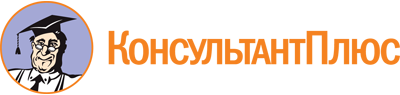 Постановление Правительства РФ от 31.12.2020 N 2438
(ред. от 31.03.2022)
"Об утверждении Правил предоставления субсидии из федерального бюджета акционерному обществу "ДОМ.РФ" в виде вклада в имущество акционерного общества "ДОМ.РФ", не увеличивающего его уставный капитал, для возмещения российским кредитным организациям недополученных доходов по кредитам, выданным подрядным организациям на досрочное исполнение контрактов по объектам капитального строительства по льготной ставке, и Правил возмещения российским кредитным организациям недополученных доходов по кредитам, выданным подрядным организациям на досрочное исполнение контрактов по объектам капитального строительства по льготной ставке"Документ предоставлен КонсультантПлюс

www.consultant.ru

Дата сохранения: 02.11.2022
 Список изменяющих документов(в ред. Постановлений Правительства РФ от 14.06.2021 N 908,от 31.03.2022 N 545)Список изменяющих документов(введены Постановлением Правительства РФ от 14.06.2021 N 908;в ред. Постановления Правительства РФ от 31.03.2022 N 545)Список изменяющих документов(в ред. Постановлений Правительства РФ от 14.06.2021 N 908,от 31.03.2022 N 545)Список изменяющих документов(введено Постановлением Правительства РФ от 14.06.2021 N 908;в ред. Постановления Правительства РФ от 31.03.2022 N 545)N п/пНаименование первичного кредитораИНН первичного кредитораСумма кредитаВалюта кредитаСрок возврата кредитаПроцентная ставка по кредитуПрогнозный размер возмещения недополученных доходовНаименование подрядной организации (заемщика)ИНН подрядной организации (заемщика)Номер государственного (муниципального) контрактаДата заключения государственного (муниципального) контрактаНаименование заказчика (застройщика) объектов капитального строительстваИНН заказчика (застройщика) объектов капитального строительстваСрок исполнения государственного контрактаСрок исполнения государственного контракта с учетом обязательств заемщика по досрочному исполнениюРазмер фактически выплаченных заемщику денежных средств в счет оплаты по контракту12345678910111213141516171.2.Номер государственного (муниципального) контрактаГод возмещенияРазмер возмещенияСписок изменяющих документов(введено Постановлением Правительства РФ от 14.06.2021 N 908;в ред. Постановления Правительства РФ от 31.03.2022 N 545)(должность)(подпись)(фамилия и инициалы)N п/пНаименование первичного кредитораИНН первичного кредитораНомер кредитного договораДата заключения кредитного договораСумма кредитаВалюта кредитаСрок кредитного договораПроцентная ставка по кредитному договоруРазмер ключевой ставки Банка России на 1-й день расчетного месяцаРазмер процентов начисленных/уплаченных заемщикомРазмер возмещения недополученных доходовНаименование подрядной организации (заемщика)ИНН подрядной организации (заемщика)Номер государственного (муниципального) контрактаДата заключения государственного (муниципального) контрактаНаименование заказчика/застройщика объектов капитального строительстваИНН заказчика/застройщика объектов капитального строительстваСрок исполнения государственного контрактаСрок исполнения государственного контракта с учетом обязательств заемщика по досрочному исполнению123456789101112131415161718192012ИтогоСписок изменяющих документов(введено Постановлением Правительства РФ от 31.03.2022 N 545)ДЕКЛАРАЦИЯо выполнении условий реализации мер поддержки досрочного строительства (реконструкции) объектов капитального строительстваг. ________________"__" ________ 20__ г.РЕКВИЗИТЫ И ПОДПИСИ СТОРОН(наименование заказчика)(наименование подрядчика)(наименование органа государственного строительного надзора)(адрес и место нахождения)(адрес и место нахождения)(адрес и место нахождения)Представитель заказчикаПредставитель подрядчикаПредставитель органа государственного строительного надзораМ.П.М.П.М.П.Список изменяющих документов(введено Постановлением Правительства РФ от 31.03.2022 N 545)(на типовом (фирменном) бланке заказчика)Настоящимнаименование заказчикаподтверждает наличие средств консолидированного бюджета субъекта Российской Федерации, и (или) федерального бюджета, и (или) бюджета муниципального образования (указывается при наличии указанных средств) для исполнения обязательств по контракту от _____________ N _____ (наименование контракта "_______________"), который реализуется в рамках федерального (национального) проекта либо соответствующей государственной (региональной/муниципальной) программы "________________" (указывается наименование соответствующего проекта либо программы). Информация об источниках финансирования:подтверждает наличие средств консолидированного бюджета субъекта Российской Федерации, и (или) федерального бюджета, и (или) бюджета муниципального образования (указывается при наличии указанных средств) для исполнения обязательств по контракту от _____________ N _____ (наименование контракта "_______________"), который реализуется в рамках федерального (национального) проекта либо соответствующей государственной (региональной/муниципальной) программы "________________" (указывается наименование соответствующего проекта либо программы). Информация об источниках финансирования:Код бюджетной классификацииБюджетное планирование <1>Бюджетное планирование <1>Бюджетное планирование <1>Нормативные правовые акты о выделении инвестиций <2>Нормативные правовые акты о выделении инвестиций <2>Всегона 20__ годна 20__ годна 20__ годна 20__ годна 20__ годИтого--------------------------------<1> Указывается в соответствии с федеральным либо региональным бюджетным законодательством Российской Федерации.<2> Указывается в соответствии с нормативными правовыми актами о выделении бюджетных инвестиций либо соответствующими решениями Правительства Российской Федерации, а также муниципальных образований о выделении бюджетных средств.(должность уполномоченного лица)(подпись)(ФИО)